                                         ЯД  ДЛЯ  ОРГАНИЗМААлкоголизм  – тяжёлое заболевание, разрушающее здоровье пьющего человека.            Специалисты напоминают, возраст до 18 лет является противопоказанием  для употребления любых алкогольных напитков, будь то пиво, вино или водка.Доказано, что безопасных и полезных доз  алкоголя  просто не существует , любая доза -  это яд для живого организма.          	Алкоголь поражает все внутренние органы пьющего человека:  печень, желудок, почки, сердечно – сосудистую,  дыхательную и половую системы,  клетки головного мозга. Алкогольная зависимость приводит к расстройству нервной системы, что выражается в агрессивности, психозе, расстройстве личности, склонности к насилию, суицидальным наклонностям, хронической  усталости. Продолжительность жизни зависимого человека сокращается  более чем на 15 лет.Следует знать, пиво – такой же алкогольный  и наркотический напиток, как вино и водка,   содержит дозу алкоголя, достаточную для развития алкогольной зависимости. Воздействие пива на организм человека: поражение зрительного и слухового нервов, нарушение функций спинного мозга, АГ с риском инсульта, формирование «пивного» сердца, цирроз печени, панкреатит, увеличивает риск развития рака прямой кишки  и рака молочных желёз. Последствия от употребления алкоголя будущими родителями:нарушения генетического аппарата половых клеток, риск рождения ребёнка с врождённой патологией (болезнь Дауна);мёртворождение, выкидыши, преждевременные роды, ранняя детская смертность, пороки развития;расстройства функций желудочно  –  кишечного  тракта и  нервной системы;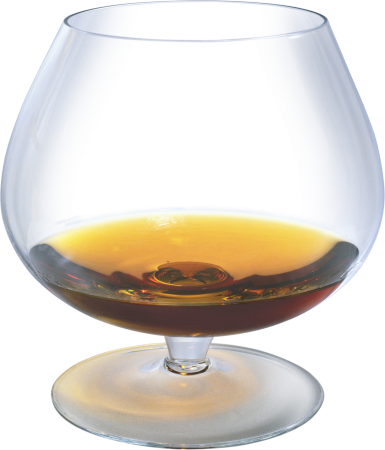 раннее  приобщение к употреблению спиртного.Во имя получения удовольствия сегодня жизнь подростка развивается по схеме «удовольствие – деньги – удовольствие». Все это приводит к духовному и демографическому кризису, и  к алкоголизму. Не безопасны и разнообразные коктейли, которые якобы содержат настоящий ром или джин в смеси с натуральными соками, После двух лет постоянного приема таких малоалкогольных напитков  молодой человек  настолько привыкает к алкоголю, что без него жить становится уже невозможно. Приобщение к алкоголю в семье является одной из основных проблем. Дети, наблюдая за взрослыми на праздниках, начинают думать, что употребление алкоголя является нормой и обязательной составляющей семейных «застолий».Еще одной причиной развития подросткового алкоголизма специалисты считают,  взаимоотношения в семье ребенка. Подтолкнуть подростка к алкоголизму могут:  негативные  отношения внутри семьи;   чрезмерная опека со стороны родителей; насилие;  поклонение и вседозволенность. Дети пьющих родителей отличаются повышенной склонностью к употреблению спиртных напитков, зачатки пьянства у потомства закладываются  задолго до их рождения, т. е. свои пороки родители передают детям по наследству. Советы специалистов, как самостоятельно бросить употреблять алкогольные напитки:принять твёрдое решение бросить;заняться спортом;трезвое общение.Следует знать, без желания больного от алкогольной зависимости  вылечиться невозможно.                        